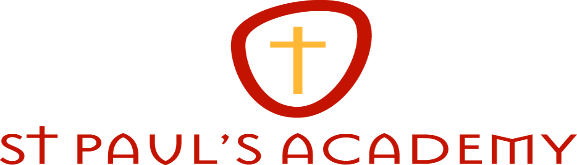 , ABBEY Job Specification for: 	Modern Foreign Language PostTitle of Post: 			Teacher of MFL (French and Spanish)____________________________________________________________________Purpose of Job: To teach MFL (French and Spanish) to children throughout the age and ability range.To assist in the management and development of the English and Communications Learning Zone.____________________________________________________________________Main Activities and Responsibilities:The sharing of the teaching of MFL (French and Spanish) across all ages and ability ranges.To be responsible for the welfare and academic progress of children within taught groups. To share responsibility for a tutor group.  To accept responsibility for health and safety within the classroom.____________________________________________________________________Selection Criteria:A well qualified and effective MFL (French and Spanish) teacher at the level of Main Scale.Management, interpersonal, leadership and communication skills appropriate to the activities outlined.Knowledge and experience of recent developments in MFL (French and Spanish) teaching.Awareness of and commitment to the aims of a Catholic school and support of the School's Equal Opportunities Policies.Awareness of and commitment to, the Catholic Faith.